Iredell-Statesville Schools             International Exchange Student Application to Attend High SchoolStudent Information				          Applying to School Year ___________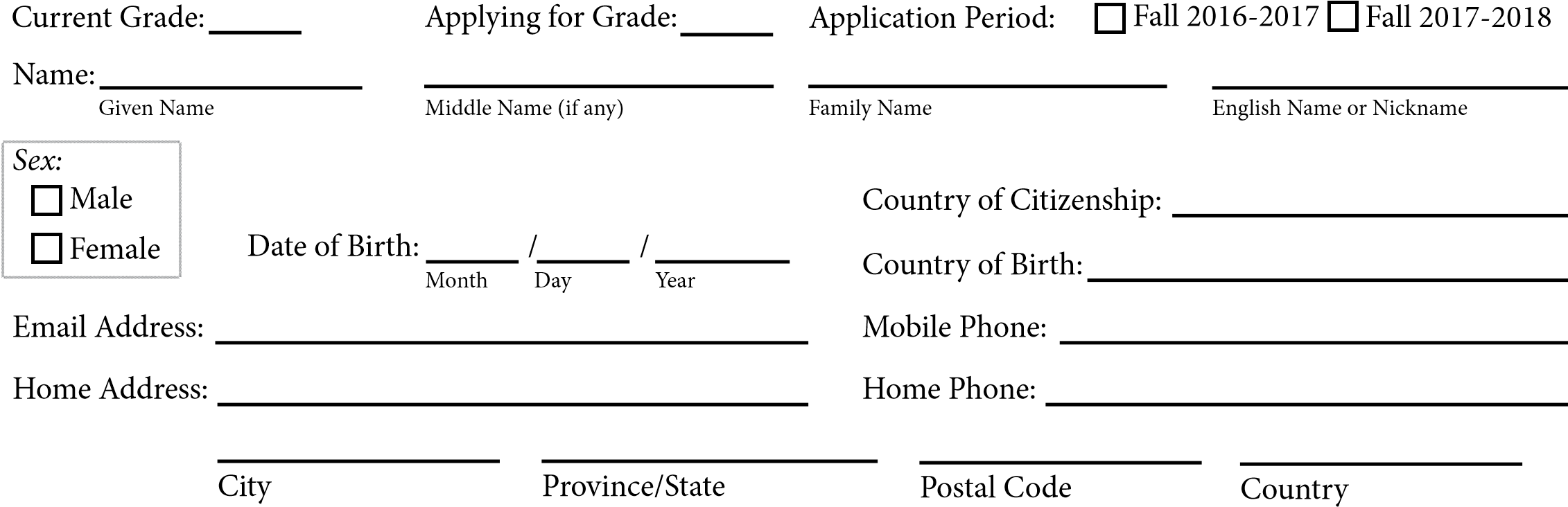 Current School Information	Current Grade________ Requested Grade_______School Name: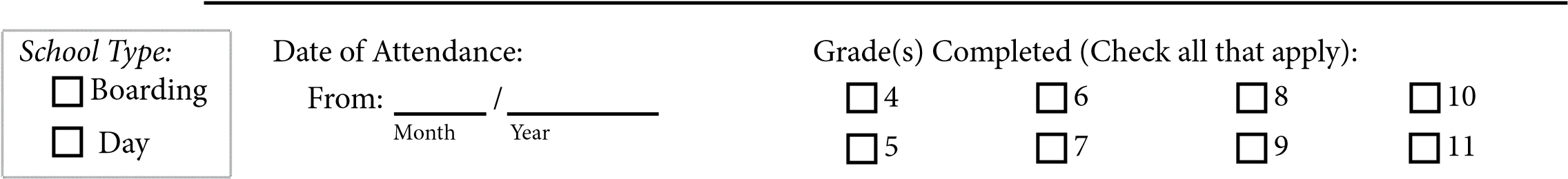 To:               /      School Address:	City	Province/State	Postal Code	CountryPrevious School Name: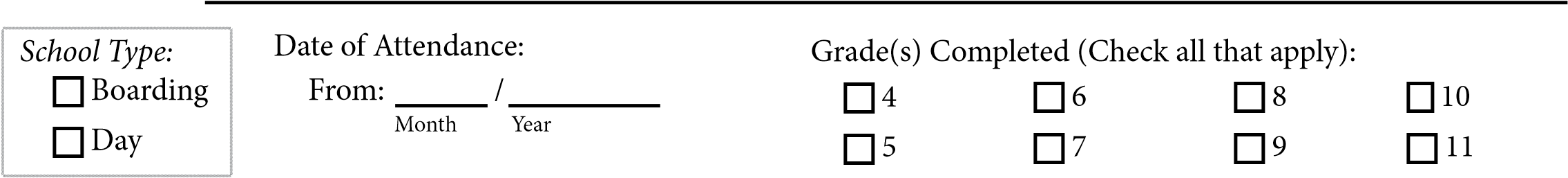 To:               /   School Address:	City       	Province/State	Postal Code	CountryAdditional InformationEnglish Proficiency and other Test Scores:Test Name: __________Score:____________                                    Test Name: __________ Score:____________Other test scores: Name of test:                      Score:____________                  Please list the schools you are applying to in Iredell-County in order by choice.	NETWORK APPLICATION	thecambridgeinstitute.org	info@thecambridgeinstitute.orgSchool NameCity, State